Bonjour, Dans le cadre du Plan Lecture, la Médiathèque vous propose une séance de contes  
pour votre classe de grande section de maternelle, CP ou CE1.Jeudi 2 mars 2017, 
la conteuse Sylvie Delom racontera 
"Le fabuleux voyage de Brian O'Connor : Carnet de voyage 
d'un Gulliver contemporain"
à la Médiathèque.Deux séances vous sont proposées : 
de 9h45 à 11h
ou de 13h45 à 15hTout commence le jour où un voyageur demande l’asile, un soir brumeux sur une terre irlandaise. Pour payer son gîte on lui demande de conter une histoire. Malheureusement, il n’en connaît aucune. S’en suit une nuit mémorable ! 
Il profitera de chaque escale de son périple pour recueillir des histoires. Son carnet de voyage, s’étoffe d’abord de ces récits et plus on le parcourt, plus légendes 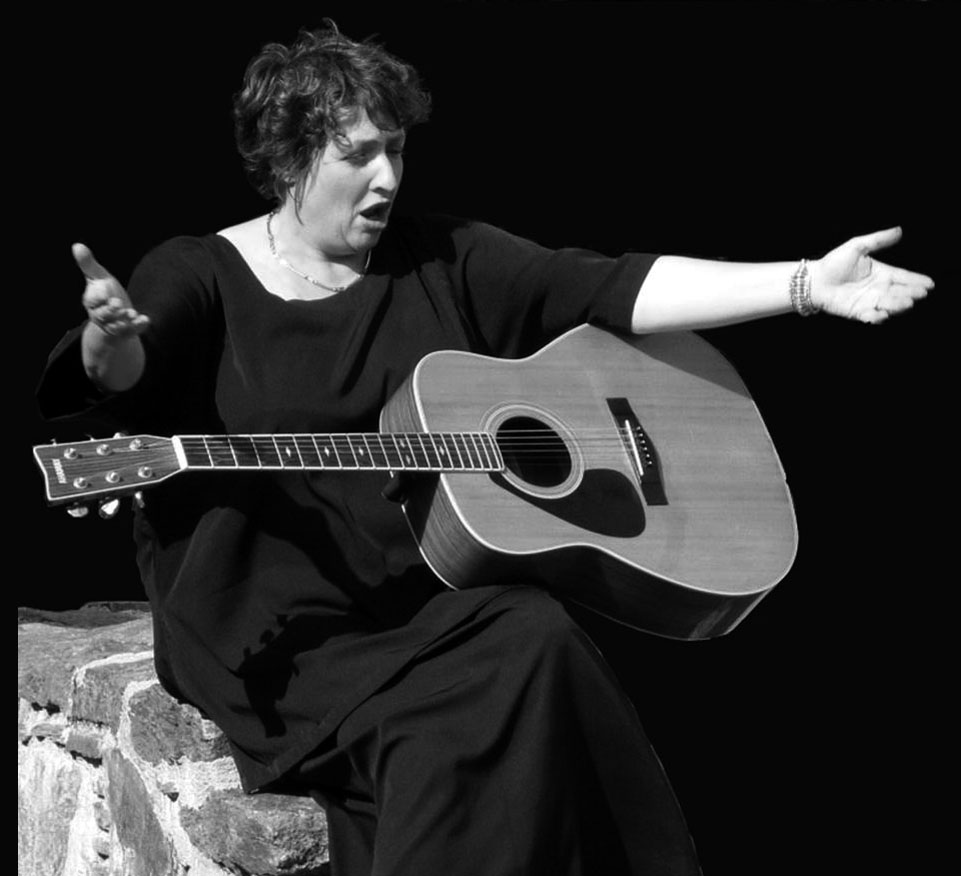 et réalité se confondent.Contés sur les épisodes des péripéties de notre voyageur, nous entrerons dans les mondes polaires, celui de la brousse, des déserts, de la haute montagne, des lacs et des océans… en passant par le monde de la ville. 
Facétieux, mystérieux, édifiant, merveilleux le livre-de-bord de ce voyageur.
Pour le bon déroulement de la représentation, merci de venir 5 minutes avant l'heure indiquée pour l'installation des enfants dans la salle.Merci de confirmer votre présence avant mercredi 8 février 2016 
auprès de Karine Gasser pour la réalisation du planning.Emilie Simon, responsable jeunesse de la Médiathèque
Karine Gasser, coordonatrice du Plan Lecture